INDICAÇÃO Nº 3872/2017Sugere ao Poder Executivo Municipal e aos órgãos competentes, a manutenção de pintura em lombada na Rua José Jorge Patrício defronte ao nº 621, no bairro Vila Mollon IV.Excelentíssimo Senhor Prefeito Municipal, Nos termos do Art. 108 do Regimento Interno desta Casa de Leis, dirijo-me a Vossa Excelência e aos órgãos competentes, a manutenção de pintura em lombada na Rua José Jorge Patrício defronte ao nº 621, no bairro Vila Mollon IV, em nosso Município.Justificativa:Munícipes procuraram este vereador cobrando por providências em relação há uma lombada que se encontra com a pintura apagada, sendo necessárias providências, pois é uma via onde transitam muitos veículos, onde pode comprometer o bem estar e até mesmo podendo causar acidentes.Plenário “Dr. Tancredo Neves”, em 18 de Abril de 2.017.FELIPE SANCHES-Vereador -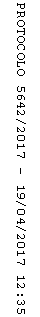 